		Lista  de  Útiles  2020    Curso: 6º  BásicoIMPORTANTE:Todo debe venir marcado y el apoderado deberá supervisar  constantemente estos materiales.SectorMaterialesLenguaje y Comunicación2 cuadernos  cuadriculados. (100 hojas universitario)TEXTO SANTILLANA DE LENGUAJE Y COMUNICACIÓN “Lectopolis F” Se entregarán cupones de descuento.Durante el año se pedirán libros de lectura personal.(pie de página)Matemáticacuadernos  universitario matemáticas 100 hojas.1 cuaderno cuadriculado college de 60 hojas.1 set de reglas, escuadra, 1 compas y 1 2 transportador, calculadora.transportador de 360º y un cuadernillo de hojas milimetradas.2 plumones pizarraInglés1 cuaderno universitario cuadriculado de 60 hojasLibro “Orbit 6”, Editorial Richmond. Santillana (se entregarán cupones de descuento)Ciencias  Naturales1 cuaderno cuadriculado universitario 100 hojas.Historia, Geografía YCiencias Sociales1 cuaderno cuadriculado universitario 100 hojPizarra blanca individual con plumón. 30X35.Educación  Tecnológica1 cuaderno universitario cuadriculado 60 hojasEducación FísicaBuzo completo del colegio. (marcado)2 poleras de educación física manga larga y 2 manga corta. (marcadas)Una toalla de mano. (marcada)Bolso para útiles de aseo.Zapatillas de running o sin planta lisa.Paleta de playa (para mini tennis)1 pelota de tennis marcada.Religión1 cuaderno college cuadriculado 80 hojas. (Puede ser el del año anterior)EducaciónArtísticaMúsicaMATERIALES QUE SE PEDIRÁN DURANTE EL AÑO 2020.Block 99  ¼Temperas de 6 colores.Pincel paleta Nº8 y N°41 caja de 3 unidades de tintas comestibles gourmet (azul, rojo y amarillo)1 croquera tamaño oficio. PUEDE SER LA DEL AÑO ANTERIOR. DEBE ESTAR MARCADA EN TAPA EXTERIOR CON NOMBRE DE ESTUDIANTE.1 rollo de masking tape.1 caja de lápices de 12 colores.Lápices grafito HB- 4B- 8BRegla de 30 cms. Y colafríaMezclador, paño para limpiar pincel y vaso plástico.Silicona líquida no tóxica1 cuaderno universitario cuadriculado 100 hojasInstrumento musical según opción: Flauta, metalofono, guitarra, teclado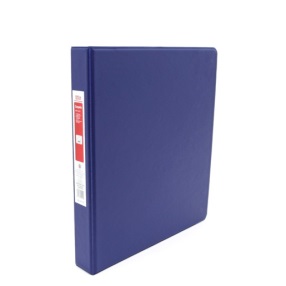 Materiales de  EstucheCARPETA/ARCHIVADOR  REHIN TAPA DURA, AZUL 34cm X 27cm. Lápices grafito.Lápices de pasta azul y rojo.Lápiz de mina rojo- sacapuntas- goma de borrar- tijeras punta roma- destacador- corrector” liquid paper”, stick fix.Regla de 15 cm.Materiales a        utilizar en el añoRevistas, plumones, papel kraft, cartulina, hojas cuadriculadas, lupa, termómetro, jeringas, pilas, vasos graduados, sustancias solicitadas según actividades, materiales de desecho.   PLAN LECTOR 2018    6º básico   PLAN LECTOR 2018    6º básico1er. Semestre1er. SemestreMARZO“Frin”, Luis María PescettiABRIL“Cupido es un murciélago”, María Fernanda HerediaMAYO“Harry Potter y la piedra filosofal” J.K.Rowling“JUNIOEl terror del sexto B”, Yolanda Reyes2do. Semestre2do. SemestreAGOSTO“Las crónicas de Narnia: el león, la bruja y el ropero”, C.S. LewisSEPTIEMBRE“El caso del futbolista enmascarado”, Carlos Schlaen.OCTUBRE“Así es la vida, Carlota”, Gemma LienasNOVIEMBRE“Judy Moody: Un verano que promete, si nadie se entromete”, Megan Mc Donalds